Pressemitteilung EMO - ph-cleantec GmbH, Fellbachph-cleantec GmbH präsentiert dieses Jahr neben ihren traditionellen Geschäftsbereichen – Teilereinigung und Maschinenreinigung – die thermische Entkeimung von Kühlschmierstoffen. Unsere Geräte sind bekannt für ihre Niederdruck-Heißreinigungstechnik: Mit heißem Wasser und niedrigem Druck können insbesondere fettige und ölige Oberflächen in kürzester Zeit optimal und schonend abgereinigt werden. Diese Methode hat sich bei kleinen und großen Werkteilen in der Industrie bewährt. Insbesondere Werkzeugmaschinen werden sehr effizient mit ihrem eigenen Kühlschmierstoff gereinigt.Ihre Herausforderung – unsere Lösung – Ihre Ersparnisse:Mit der Option Entkeimung zu unserer 1000-SR-Serie bzw. mit dem eigens entwickelten ThermoDes-5 wird Ihr Kühlschmierstoff thermisch entkeimt. Die Methode ist ausgesprochen effizient: Bei 107 Tests beim Kunden konnten in 90% der Fälle 100% der Bakterien und der Pilze abgetötet werden. In den verbleibenden 10% wurden alle Pilze abgetötet und die Bakterien im Schnitt um einen Faktor 1000 reduziert – ganz ohne Chemie und Biozide. Vom Ergebnis her bedeutet dies längere Standzeiten des KSS, und somit geringere Kosten für Beschaffung und Entsorgung;keine Maschinen-Stillstandzeiten, da während laufender Produktion entkeimt wird;keine Biozide, und somit keine Gesundheitsprobleme der Mitarbeiter und keine dadurch verursachten Fehlzeiten.Gerne stellen wir Ihnen weitere Details vor. Sie finden uns in Halle 7, Stand B56.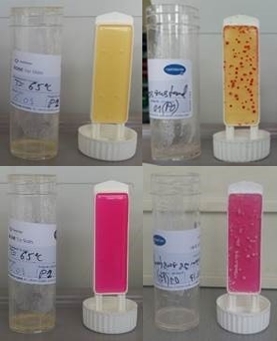 Media Information EMO 2019 – ph-cleantec GmbH, FellbachThis year, beyond its traditional product lines of parts cleaning and machine cleaning, ph-cleantec presents the thermal disinfection of coolants for tooling machines.Our devices are well-known for their low pressure hot cleaning technique: With hot water and low pressures greasy and oily surfaces are cleaned efficiently and yet gently. The method is well-tested and tried for cleaning small and large parts throughout the industry. Equally, tooling machines are cleaned very efficiently with their own cooling lubricant.Your Challenge – Our Solution – Your Savings:With an upgrade to our 1000-SR series resp. with the ThermoDes-5 your cooling liquid is disinfected thermally. The methods works very efficiently: Of 107 tests with customers, in 90% of cases 100% of bacteria and fungi were destroyed. In the remaining 10% all fungi were killed, and bacteria were reduced by a factor of 1000 on average – totally without chemistry or biocides.For you this meanslonger usage of the coolant and hence lower costs for purchasing new and discharging the old coolants;no machine standstill times as disinfections takes place during full production;no biocides, and hence no health burden or sick days because of allergies, eczema etc.We will be happy to provide further details. You will find us at the EMO in Hall 7, stand B56.